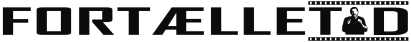 BegyndelsenFag: Historie	Fase: MellemtrinElevark 1: Hvordan alting blev til Opgave: Skriv på linjerne neden for, hvordan du tænker, at al ting er blevet til: Elevark 2: Stikord til fortællingenOpgave: Notér, hvad det er Uranus og Kronos gør ved deres børn - hvorfor de gør det og hvordan det går dem: Elevark 3: Arbejde med fortællingenOpgave 1: Lyt til første del af fortællingen igen - frem til der, hvor Gaia og Uranus får børn - og tegn et billede af verden, som den ifølge græsk mytologi så ud i begyndelsen. Opgave 2: Sammenlign sammen med din makker, hvad I hver især har tegnet, og hvad I skrev på Elevark 1. Tal om, hvordan det I har skrevet og tegnet ligner hinanden og er forskellige, og giv nogle bud på, hvorfor der er ligheder og forskelle.Opgave 3: Oprør og fadermorda) Tal med din makker om, hvad I hver især har skrevet på Elevark 2. Forklar, hvis I ikke er enige.b) Diskutér om det er i orden at slå sin far ihjel, hvis han er så ond, som tilfældet er med Uranus og Kronos.c) Kronos gør i fortællingen stort set det samme som sin egen far, selv om han syntes, at det hans far gjorde, var dårligt. Giv jeres bud på, hvorfor han gør det samme, selv han syntes, det var dårligt.d) Zeus og hans brødre gør også oprør mod deres far og slår ham ihjel, og de gør bagefter ikke det samme som deres far. Giv jeres bud på, hvad der får Zeus og hans brødre til at opføre sig anderledes mod deres børn.e) I alle dele af historien er der dog kampe og brug af vold for at få magt. Diskutér, om vold er nødvendig for at få magten, og om magt altid er godt. Diskutér også, hvem der har magten i en familie, og om det altid er godt eller dårligt.Opgave 4: RollespilGå sammen i mindre grupper og find på en historie, hvor nogen i en familie har magten over andre, som synes det er uretfærdigt og derfor gør oprør. Vis historien som et lille rollespil og lad derefter jeres kammerater forklare, hvem i familien, der havde magten over hvem, og hvordan oprøret gik.